Work RefereeAdditional InformationPlease post the following to Programme Co-ordinator, NMIT Employment Scholarships, NMIT, Private Bag 19, Nelson 7042.  You can also email Info & Enrolments Enrolments@nmit.ac.nz or phone NMIT 0800 422 733. Completed Application formA letter explaining why you would like to be considered for the scholarship programme.Curriculum vitae (CV) including employment and life experiences (please include computer software used and competency level)Copy of your most recent Record of Learning (if applicable)Application Form NMIT Employment Scholarship Level 3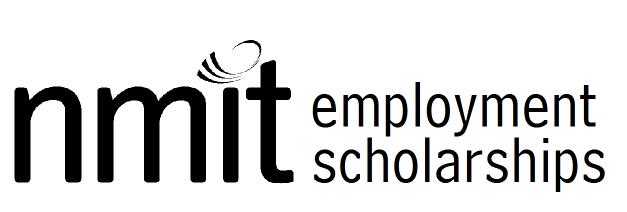 Media, Arts and Digital TechnologyNameNameNameDate of Birth:Date of Birth:Address Address Address Address Address SuburbCityCityCityPost codeHome phone:Mobile:Mobile:Mobile:Mobile:E-mailE-mailE-mailE-mailE-mailGender: please circle         Male  /  Female  /  DiverseGender: please circle         Male  /  Female  /  DiverseEthnicity:Ethnicity:Ethnicity:Last High School Attended:  Last High School Attended:  Last High School Attended:  Last High School Attended:  Last High School Attended:  Highest School Qualification:  Highest School Qualification:  Highest School Qualification:  Highest School Qualification:  Highest School Qualification:  Number of years at secondary school:  Number of years at secondary school:  Year left school:  Year left school:  Year left school:  NCEA Level AchievedNCEA Level AchievedCredits achieved:  Credits achieved:  Credits achieved:  Drivers licence:  please circle      none  /  Learners  /  Restricted  /  FullDrivers licence:  please circle      none  /  Learners  /  Restricted  /  FullDrivers licence:  please circle      none  /  Learners  /  Restricted  /  FullDrivers licence:  please circle      none  /  Learners  /  Restricted  /  FullDrivers licence:  please circle      none  /  Learners  /  Restricted  /  FullHow did you hear about this programme?  please circle : TV / Internet / Radio / Careers Advisor / Friend / OtherHow did you hear about this programme?  please circle : TV / Internet / Radio / Careers Advisor / Friend / OtherHow did you hear about this programme?  please circle : TV / Internet / Radio / Careers Advisor / Friend / OtherHow did you hear about this programme?  please circle : TV / Internet / Radio / Careers Advisor / Friend / OtherHow did you hear about this programme?  please circle : TV / Internet / Radio / Careers Advisor / Friend / OtherWho did you contact?  Who did you contact?  Who did you contact?  Who did you contact?  Who did you contact?  How was contact made?  please circle  Phone / text/ Mail / Email / In person / Other  How was contact made?  please circle  Phone / text/ Mail / Email / In person / Other  How was contact made?  please circle  Phone / text/ Mail / Email / In person / Other  How was contact made?  please circle  Phone / text/ Mail / Email / In person / Other  How was contact made?  please circle  Phone / text/ Mail / Email / In person / Other  Name:  Position:  Company:  Company:  Contact Phone:  Email:  